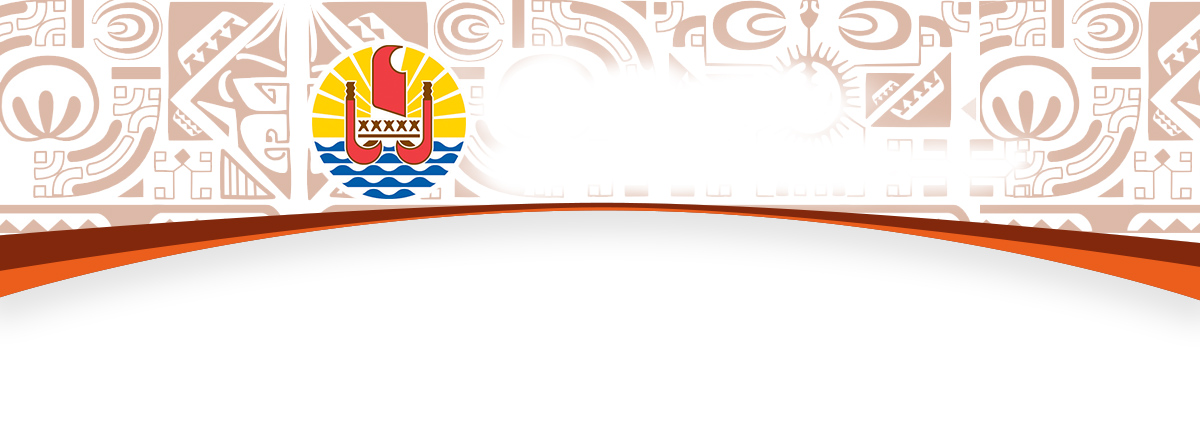 BUREAU DE LA COMMUNICATIONCommuniqué de PresseVendredi 17 avril 2020Levée partielle de l’interdiction de la vente à emporter de boissons d’alimentation à compter du 20 avrilLes mesures de confinement étant mieux comprises et respectées par la population et une mesure de couvre-feu ayant été instaurée depuis le 27 mars, le Conseil des ministres a levé partiellement l’interdiction totale de la vente à emporter de boissons d’alimentation.Afin de tenir compte de l’état sanitaire des archipels autres que la Société, la vente à emporter des boissons d’alimentation, c'est-à-dire celles titrant de 2° à 14° d’alcool (vins, cidres, bières…) et non réfrigérées est autorisée, à compter du 20 avril 2020, selon des modalités suivantes :1) Dans les îles de l’archipel de la Société où il convient de limiter les attroupements, la vente à emporter des boissons d’alimentation est autorisée pour les seules commandes effectuées par téléphone, par internet ou à un site d’enlèvement (ou drive) spécialement mis en place par le commerçant. Les livraisons interviennent uniquement en un lieu convenu entre le commerçant, titulaire de la licence de vente à emporter (licences 1 & 2 uniquement) et son client ou à un drive. La vente à emporter des boissons d’alimentation et non réfrigérées est autorisée du lundi au jeudi entre 8 heures et 16 heures et est interdite les autres jours de la semaine, ainsi que les jours fériés. Dans le cas de l’enlèvement à un drive, la manutention des boissons et des consignes est réalisée exclusivement par les équipes du commerçant afin de respecter les mesures barrières requises.Enfin, la quantité de boisson d’alimentation vendue est limitée par commande et par client à dix litres pour la bière et cinq litres pour les autres boissons.2) Dans les autres archipels, la vente à emporter des boissons d’alimentation et non réfrigérée par les commerçants titulaires d’une licence de vente à emporter (licences 1 & 2) est autorisée, sans modalités particulières de commande et de livraison, uniquement du lundi au jeudi entre 8 heures et 16 heures. Elle est néanmoins interdite les autres jours de la semaine et les jours fériés. La quantité de boissons d’alimentation par client est limitée à dix litres pour la bière et             cinq litres pour les autres boissons d’alimentation. 	Le Gouvernement appelle la population à respecter scrupuleusement l’ensemble de ces mesures destinées à lutter contre la propagation du virus Covid-19 et indique que si des dérapages devaient être constatés l’interdiction totale de la vente à emporter des boissons d’alimentation pourrait être rétablie jusqu’à la fin du confinement.-o-o-o-o-o-